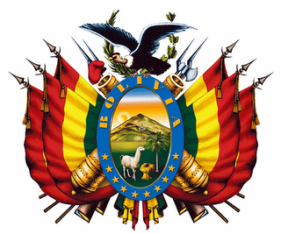 ESTADO PLURINACIONAL DE BOLIVIAFONDO NACIONAL DE INVERSION PRODUCTIVA Y SOCIALGERENCIA DEPARTAMENTAL SANTA CRUZFONDO FINANCIERO PARA EL DESARROLLO DE LA CUENCA DEL PLATADOCUMENTO DE SOLICITUD DE PROPUESTAS PARA CONSULTORÍA INDIVIDUAL“CONTRATACIÓN SUPERVISIÓN TECNICA Y AMBIENTAL MEJORAMIENTO VIAL Y CANAL DE DRENAJE BARRIO MINERO (SCZ-SSI)”Consultoría Individual Nro. 06-24/2020CUCE: 20-0287-06-1072513-1-1Proyecto: Programa de Infraestructura Urbana para la Generación de Empleo IIPréstamo: BOL-32/2018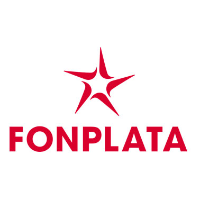 Fecha de Apertura29 de octubre de 2020 a las 10:30 horasESTADO PLURINACIONAL DE BOLIVIAFONDO NACIONAL DE INVERSION PRODUCTIVA Y SOCIALSOLICITUD DE PROPUESTASPrograma de Infraestructura Urbana para la Generación de Empleo IIProyecto FONPLATA BOL-32/2018“CONTRATACION SUPERVISIÓN TECNICA Y AMBIENTAL MEJORAMIENTO VIAL Y CANAL DE DRENAJE BARRIO MINERO (SCZ-SSI)” Santa Cruz, 20 de octubre de 20201. El Estado Plurinacional de Bolivia (en adelante denominado el Prestatario) ha recibido del Fondo Financiero para el Desarrollo de la Cuenca del Plata (en adelante FONPLATA) un préstamo para financiar parcialmente el costo del Proyecto de Infraestructura Urbana para la Generación de Empleo II, y el prestatario se propone utilizar parte de los fondos de este préstamo para efectuar pagos de gastos elegibles en virtud del Contrato para el cual se emite esta Comparación de Precios.2. El Prestatario, ha designado al Fondo Nacional de Inversión Productiva y Social (en adelante FPS) como responsable de la implementación, ejecución y control de las actividades previstas en el Proyecto.3. La presente solicitud de propuestas se realiza de acuerdo al Convenio de Préstamo FONPLATA BOL-32/2018 y a las Políticas para la Adquisición de bienes, obras y servicios en Operaciones financiadas por FONPLATA (R.D. 1394/2017).4. Para dar cumplimiento al Convenio de Préstamo y a la Política, los oferentes interesados deberán tener la nacionalidad de cualquiera de los países miembro de FONPLATA. Los países miembros son Argentina, Bolivia, Brasil, Paraguay y Uruguay. Se considerará que un Oferente tiene la nacionalidad de un país si está constituido, incorporado o registrado y opera de conformidad con las disposiciones legales de ese país.En esta convocatoria podrán participar las Personas Naturales con capacidad de contratar.5. El FPS, como Contratante, invita a todos los interesados a presentar propuestas, para la prestación de los siguientes servicios de consultoría:La consultoría tiene como objetivo realizar la SUPERVISIÓN TECNICA Y AMBIENTAL DE LAS OBRA MEJORAMIENTO VIAL Y CANAL DE DRENAJE BARRIO MINERO (SCZ-SSI), velando que la integralidad del producto de la inversión cumpla con el Proyecto, Especificaciones Técnicas, Tiempos, Costos, Medidas de Mitigación y todos aquellos componentes que fueron aprobados y Licitados.El plazo estimado para la Supervisión Técnica será de acuerdo a la ejecución de las obras. La Supervisión de la obra tendrá un plazo de duración (referencial) de 180 (ciento ochenta) días calendario, el mismo que incluye el periodo entre la Recepción Provisional y la Recepción Definitiva de la obra. Este plazo referencial podrá variar según el tiempo de ejecución real de la obra.6. Los consultores interesados deberán proporcionar información que indique que están calificados para suministrar los servicios, de acuerdo a los requisitos estipulados en los Términos de Referencia contenidos en el Apéndice III.7. El presupuesto oficial para la contratación de los Servicios ha sido estimado en: Bs 50.000.- (Cincuenta mil 00/100 bolivianos).8. Vuestra propuesta deberá ser presentada en original y 1 (una) copia/ y dirigida a:Fondo Nacional de Inversión Productiva y SocialGerencia Departamental Santa CruzPrograma de Infraestructura Urbana para la Generación de Empleo IIDirección: Calle Prolongación Beni N.º 20 Edificio Casanovas Piso 8.CONTRATACION SUPERVISIÓN TECNICA Y AMBIENTAL MEJORAMIENTO VIAL Y CANAL DE DRENAJE BARRIO MINERO (SCZ-SSI)“No abrir antes del día 29 de octubre de 2020, a las 10:30 horas"En caso de encontrarse impedido de entregar su oferta en el lugar determinado, los potenciales oferentes podrán entregar sus ofertas en la Gerencia Departamental de cada región del FPS, independiente de donde se realice el proceso de licitación. Las ofertas que se reciban fuera de plazo serán rechazadas.Las direcciones de las Gerencias Departamentales a los efectos de la presentación de las ofertas son: Gerencia Departamental La Paz: Edificio Krsul piso 8 Av. Camacho - Telf.2125454  2226480 - Fax 2110623Gerencia Departamental Beni: Av. 27 de Mayo esq. Laureano Villar Garcia s/n – Telf. 72847410  72846587 – Fax 4624276Gerencia Departamental Pando: Barrio 11 de octubre km. 2 Calle Lucio Montero s/n - Telf. 8421246 - Fax 8421247Gerencia Departamental Tarija: Calle Villa Montes Nº 135, Barrio San Gerónimo – Telf. 6641640 - Fax 6647022Gerencia Departamental Chuquisaca: Regimiento Campos Nº 150 - Telf.6452577 -  Fax 6451056Gerencia Departamental Cochabamba: Av. Eudoro Galindo O. 2310 (Barrio Villa Moscú) - Telf.4443135  4443136 -  Fax 4443134Gerencia Departamental Potosí: Av. Prado entre Boquerón y 7 de Agosto - Telf. 6262456  6262462 -  Fax 6262455Gerencia Departamental Oruro: Calle 1ro de Noviembre Nº 285 ente Pagador y Velasco Galvarro - Telf. 5255770  5279980 – Fax 5272298 9. La fecha límite para presentar vuestra propuesta es el día 29 de octubre de 2020 a las 10:00 horas. LoteÍtemDescripción de los ServiciosPlazo de EjecuciónLugar de Ejecución1-CONTRATACION SUPERVISIÓN TECNICA Y AMBIENTAL MEJORAMIENTO VIAL Y CANAL DE DRENAJE BARRIO MINERO (SCZ-SSI)180 días calendarioSanta Cruz